IDENTITE du DEMANDEURNom - Prénom du demandeur :Coordonnées du demandeur (incluant email) : Statut du demandeur :Nom de l’organisme d’appartenance : Nom et adresse du Laboratoire ou Plateforme d’appartenance (Institut – Unité – Équipe – Groupe) : Coordonnées du responsable du demandeur (incluant email) :PROJETDescription : (utilisez une page supplémentaire si nécessaire)Bénéfices pour le laboratoire d’appartenance/la communauté locale :Nom et adresse du Laboratoire ou Plateforme d’accueil (Institut – Unité – Équipe – Groupe) : Coordonnées du responsable du site d’accueil (incluant mail) :RESSOURCES NECESSAIRESHébergement (tarif forfaitaire 120 €/nuit+ petit déjeuner) :                   nuits soit                                                 par séjourRestauration (tarifs forfaitaire 15.25 €/repas) :                                      repas soit                                                 par séjourTransport (train AR en 2ème classe et avion AR en économique) :Coût fonctionnement de la structure d’accueil (sur devis) :COUT TOTAL SEJOUR : Les frais de transport, d’hébergement et de restauration sont à avancer, remboursement à posteriori sur remise d’un rapport de stage validé et des justificatifs et au maximum sur la base des tarifs forfaitaires indiqués. Les billets de train doivent être joints à la demande de remboursement.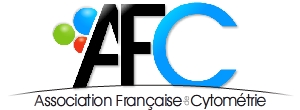 Association Françaisede CytométrieAssociation loi 1901 - N° SIRET : 399 911 031 00033 - Code APE : 7219Z 